Seleccionar Select the correct word to complete each sentence.Mi ____ es el sobrino de mi tío. hijastro primo hijoMi ____ es el hijo de mi esposo, pero no mi hijo. nieto hijastro yernoMi ____ es el hermano de mi esposa. yerno gemelo cuñadoMi ____ es el hermano de mi madre. hermanastro sobrino tíoMi ____ es la hija del esposo de mi madre. abuela hermana hermanastraEmparejar Match the male and female versions.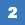      tío     madrastra     bisabuelo     cuñada     yernoElegir Select the best adjective to complete each sentence.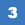 Sebastián comprende el problema de matmática; es muy ____. alta inteligente tontoLa doctora tiene muchos pacientes porque es muy ____. trabajadora fea pelirrojoEl nieto ____ ya camina y corre. importantes fácil pequeñoLa artista comparte la ____ casa de su hermana. rubia ecuatoriano mismaLos niños son ____, no pelirrojos. rubios pequeñas malosCompletar Fill in the blanks with the opposite forms of the adjectives.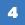 Modelo El novio es guapo. La novia es guapa.La niña es simpática. El niño es .Los hombres son delgados. Las mujeres son .La joven es guapa. El joven es .El hijo es inteligente. La hija es .El muchacho es trabajador. La muchacha es .Escoger Select the correct possessive adjectives.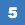 La pluma es de ____ suegro. nuestra nuestros tus tuLos estudiantes buscan ____ libros. mi su sus nuestrasEl periodista describe ____ universidad. nuestra nuestro mis tusPablo es ____ hermano gemelo. tus mi nuestra susLa madrastra cree en ____ hijastra. tus nuestro nuestros suPosesivos Fill in the blanks with the appropriate possessive adjectives. Use each adjective only once.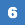 Los nietos conversan los domingos con  abuelos.¿Tú esperas regresar con  novia?Llevo  cosas en una mochila.Usted compra  maleta.Los tíos cenan en mi casa y en la casa de mis abuelos. Comen en  casas.misnuestrassusustu